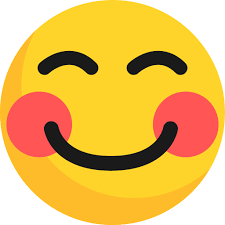 SCHOOL NAMELRG FONT | ON FRONT WHEN CLOSEDCLASS NAMESML FONT | ON FRONT WHEN HANGING